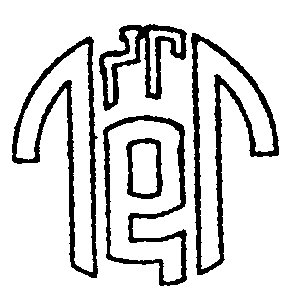 އަރިއަތޮޅު ދެކުނުބުރީ އަތޮޅު ތަޢުލީމީ މަރުކަޒު   އދ. މަހިބަދޫ    ދިވެހިރާއްޖެ.					         ނަމްބަރު: (IUL)GS-10/INDIV/2019/16މަސައްކަތް 3 ފާޚާނާ އާއި 2 ވޮޝްރޫމް ހެދުން      މި މަރުކަޒުގައި 3 ފާޚާނާ އާއި 2 ވޮޝްރޫމް ހެދުމުގެ މަސައްކަތް (އަމިއްލަ ތަކެތީގައި) ކޮއްދޭނެ ފަރާތެއް ހޯދަން ބޭނުންވެއެވެ.	މި މަސައްކަތް ކުރުމަށް ކުރިމަތިލެވޭނީ ވިޔަފާރި ޤާނޫނު (18/2014)  ގެ ދަށުން ރަޖިސްޓްރިވެފައިވާ ކުންފުނިތަކަށާއި، އަމިއްލަ ފަރުދުން ގެ ވިޔަފާރި  ޤާނޫނު (19/2014) ގެ ދަށުން ރަޖިސްޓްރީ ވެފައިވާ ފަރާތްތަކަށެވެ. 	އަދި ދަންނަވަމެވެ. މަޢުލޫމާތު ސާފުކުރެއްވުމަށް ހާޒިރުނުވާ ފަރާތްތަކާއި، ކަނޑައެޅިފައިވާ ވަގުތުގެ ފަހުން ގެންނަ އަންދާސީ ހިސާބު ބަލައި ނުގަނެވޭނެ ވާހަކަ ދެންނެވީމެވެ. މަޢުލޫމާތު ސާފްކުރެއްވުމަށާއި، އަންދާސީ ހިސާބު ހުށަހެޅުއްވުމަށް ވެރިފަރާތުގެ ބަދަލުގައި މީހަކު ފޮނުވާނަމަ، ބަދަލުގައި ފޮނުވާމީހާގެ އައިޑީ.ކާޑުގެ އަސްލާއެކު ވެރިފަރާތުގެ ސިޓީއެއް ގެންނެވުން އެދެމެވެ. އިތުރު  މަޢުލޫމާތު  ސާފުކުރެއްވުމަށް ގުޅުއްވާނީ ރަސްމީ ބަންދު ދުވަސްތައް ފިޔަވައި  ކޮންމެ  ދުވަހެއްގެ  ހެނދުނު  08:00  އިން  12:00  އަށް 7901891 ނަންބަރ ފޯނާއެވެ.     	މިހެންވެ މިކަން އާންމުކޮށް އެންގުމަށްޓަކައި އަންގާ އިޢުލާނުކުރީމެވެ.			28 ޖުމާދުލްއާޚިރު 1440  			05  މާރިޗު    2019                                                                 									މޫސާ ނަދީމް                                                                   									ޕްރިންސިޕަލް	 މަޢުލޫމާތު ސާފްކުރުން 14 މާރިޗް 2019 ވާ ބުރާސްފަތި ދުވަހުގެ ހެނދުނު 10:30 ގައި. އަންދާސީ ހިސާބު ހުށަހެޅުން 19 މާރިޗް 2019 ވާ އަންގާރަ ދުވަހުގެ ހެނދުނު 13:30 ގައި.